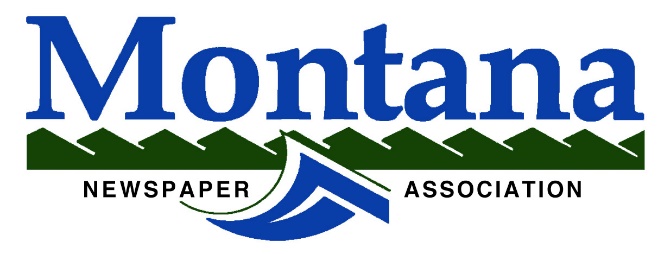 825 Great Northern Blvd. Suite 202Helena, MT 59601Office: (406) 443-2850 Fax: (406) 443-2860MNA SQD Program Insertion OrderPlease publish the statewide display ads listed belowYou’ll find the ads at: Member Access | Montana Newspaper Association (mtnewspapers.com)Ads most often are in both 4.9 and 4.8 column widthsFor assistance, please contact Brian Allfrey at ed@mtnewspapers.com or Denice Page at ads@mtnewspapers.comAds for the Week of April 28 – May 4, 2024      Client Name							Ad SizeNONEThank you for publishing these ads.  The statewide advertising program is an important feature of the MNA advertising services.  All participating members have an opportunity to sell the statewide advertising program.